Прокуратурой Троицкого административного округа г. Москвы организованы и проведены дни профилактики в образовательных организациях, расположенных на поднадзорных территориях. Учащимся МАОУ СОШ №2, МАОУ СОШ №6, МАОУ Гимназия г. Троицка, МАОУ «Лицей г. Троицка», МАОУ «Начальная школа» прочитаны лекции на правовые темы.Целью проведения мероприятий являлось формирование правосознания и развитие правовой культуры школьников, становление у учащихся нравственной  и правовой позиции, формирование правового поведения.Прокурор округа Дмитрий Николаевич Михайлов разъяснил несовершеннолетним ответственность за совершение преступлений и правонарушений, приведены примеры из практики, где несовершеннолетние являлись объектами и субъектами противоправных посягательств, обращено внимание на опасность употребления наркотической, табачной и алкогольной продукции.Школьники активно участвовали в обсуждении практических примеров, задавали интересующие вопросы, которые были разъяснены сотрудниками прокуратуры округа.Проведение мероприятий по правовому просвещению учащихся вышеуказанных и других образовательных организаций прокуратурой округа будет продолжена.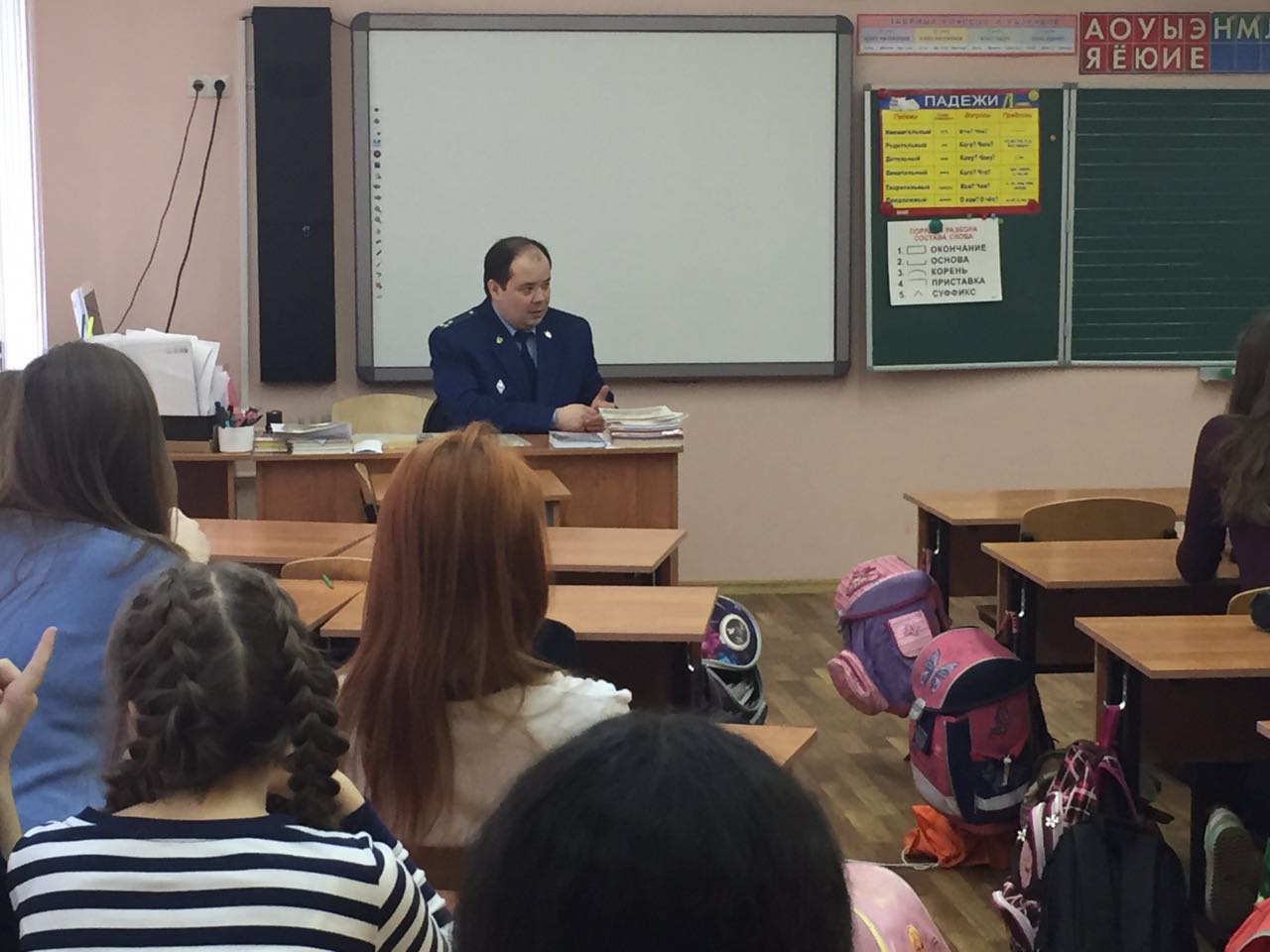 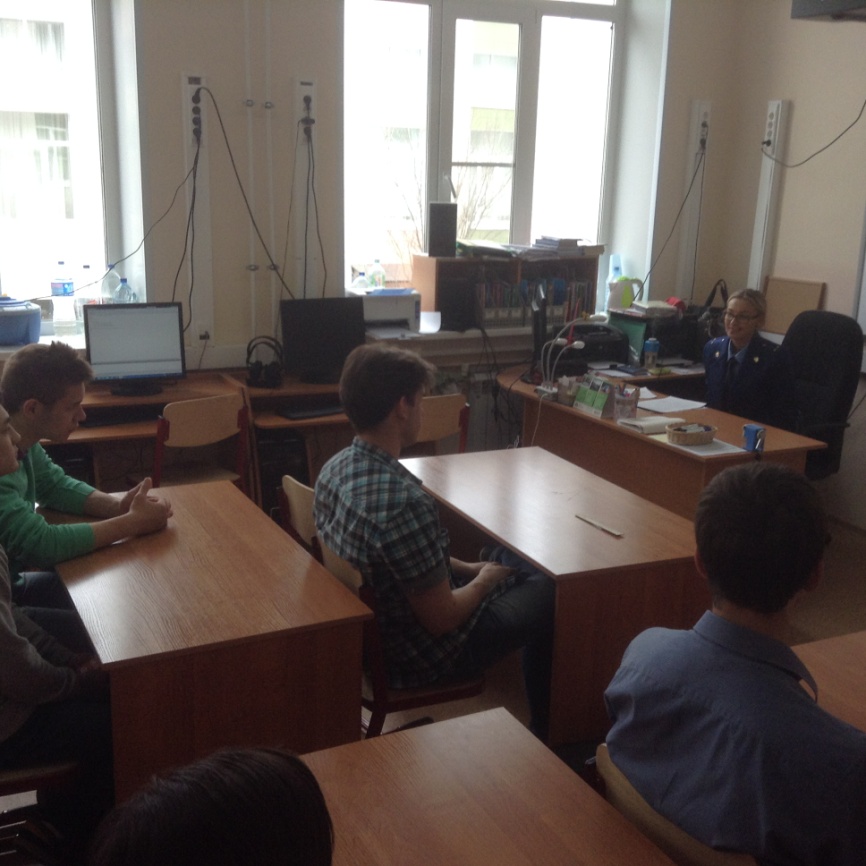 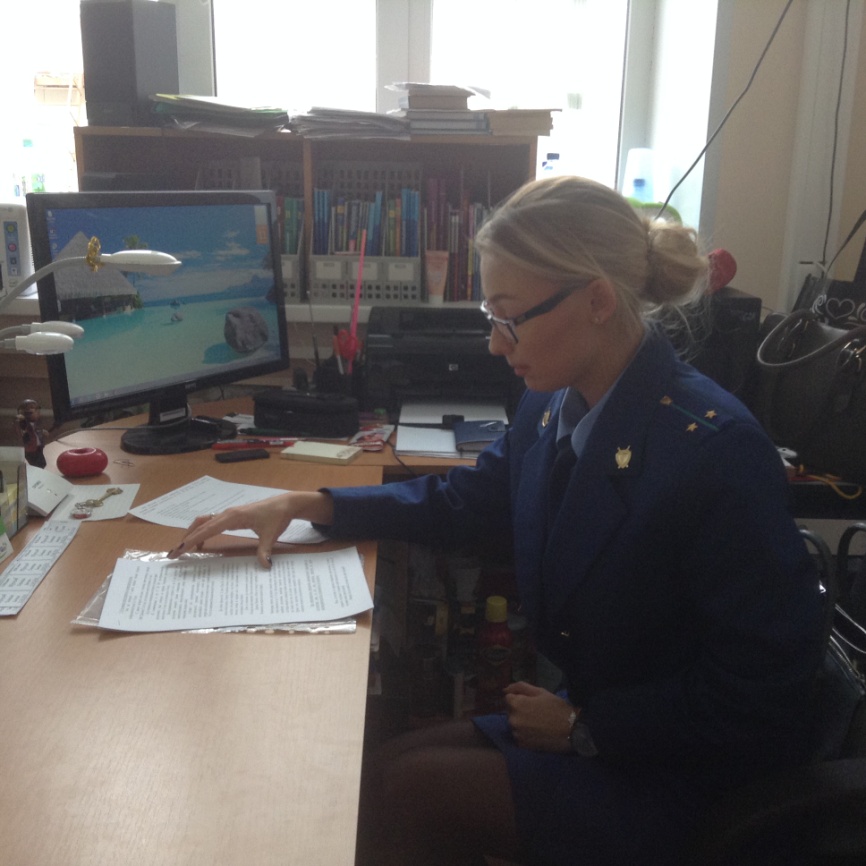 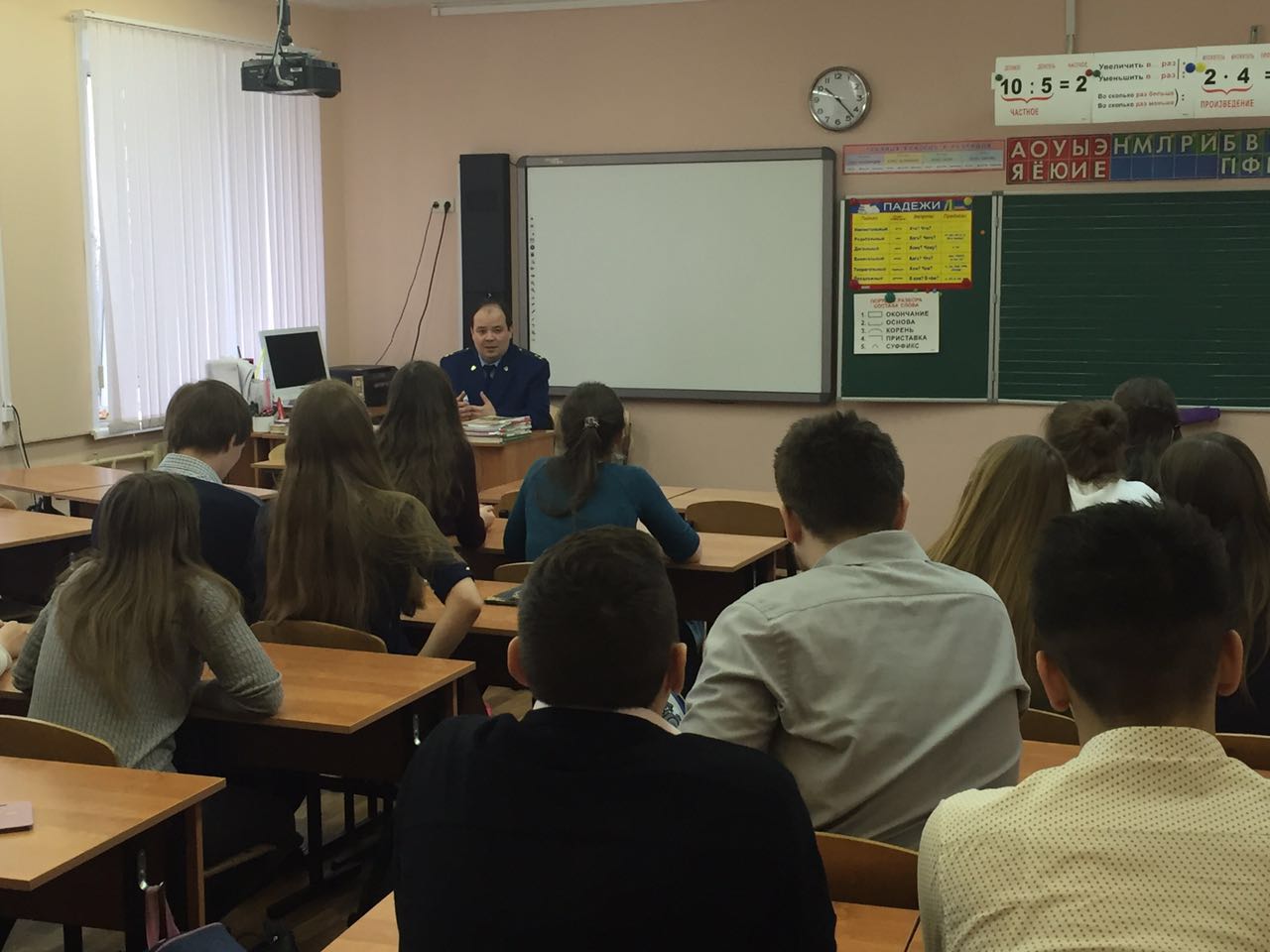 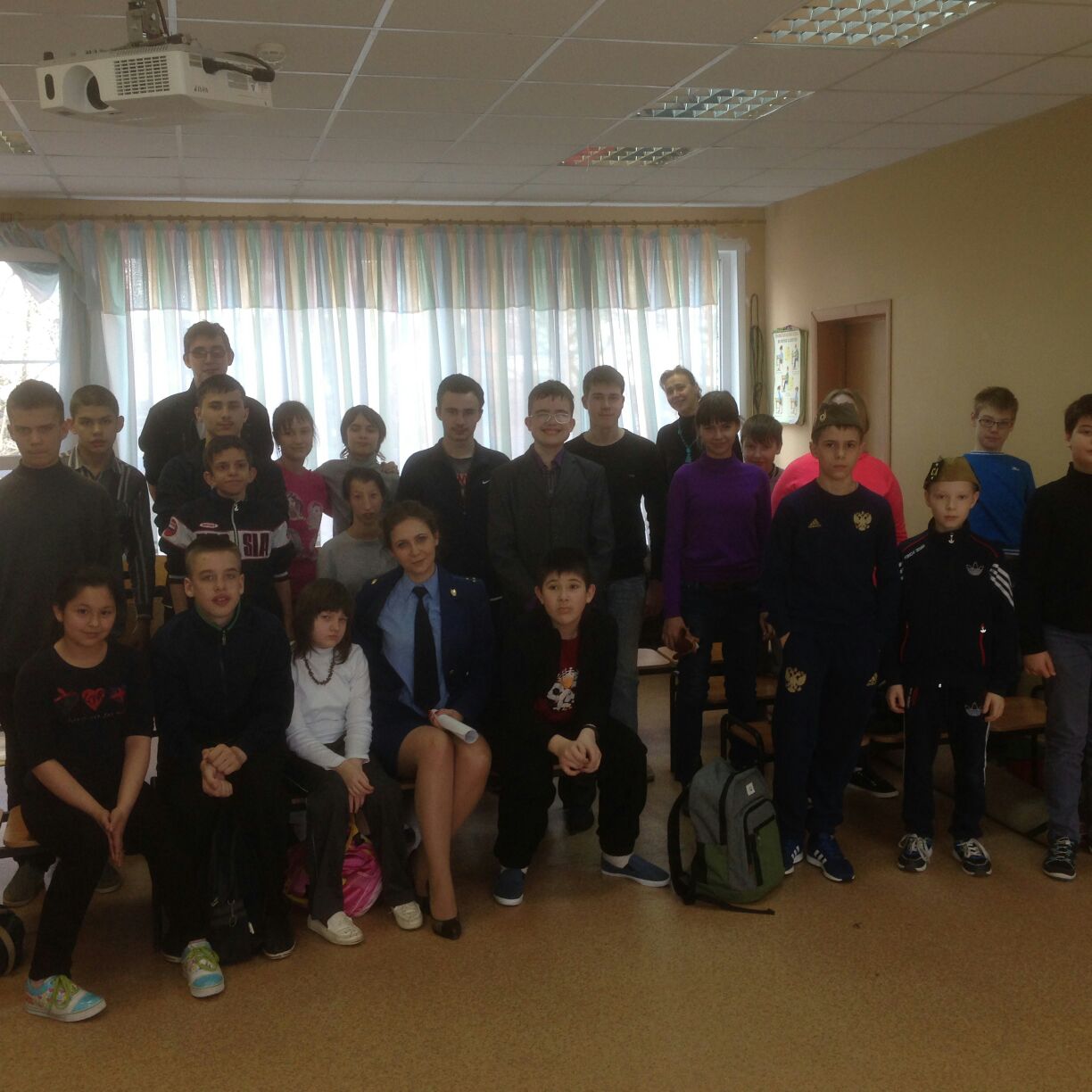 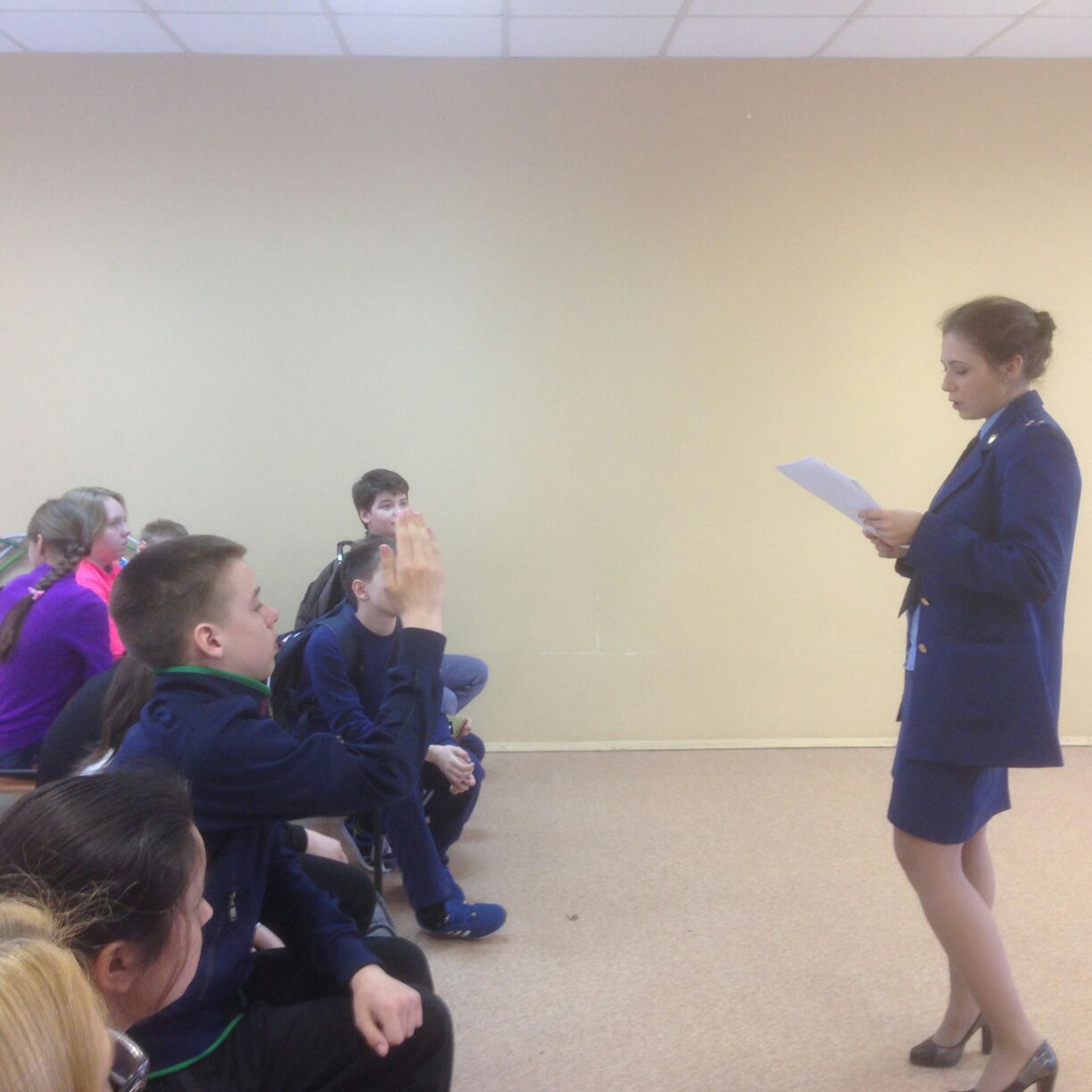 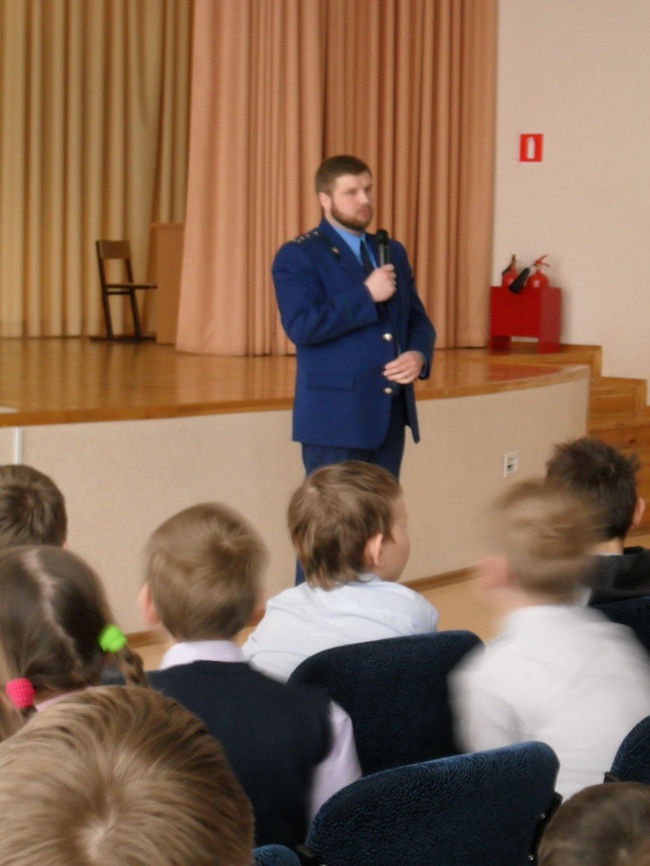 